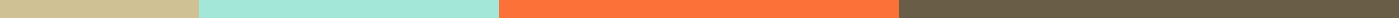 Society LetterheadCreating a professional letterhead format involves incorporating essential elements that represent the society or organization effectively. Below is a descriptive format outlining how to structure a letterhead, including placement of the name, logo, contact information, and relevant design elements. While I can't create visual content, I can describe how to layout these elements for a professional appearance.[Top of the Page]Logo Placement: Place the organization's logo in the top left or top center of the page. The logo should be prominent but not overwhelming, serving as a visual representation of the organization.Organization Name: Directly next to or below the logo (depending on logo placement), include the full name of the society or organization in a larger, bold font to ensure it's immediately recognizable.[Header Section Below the Name and Logo]Tagline or Motto (if applicable): Below the name, you can include the organization's tagline or motto in a smaller font, offering a glimpse into the organization's mission or values.[Footer Section or Top Right Corner]Contact Information:Address: List the complete mailing address of the organization's headquarters or primary location.Phone Number: Include a general contact number for inquiries.Email Address: Provide a general email address for communications.Website: Include the URL to the organization's official website for easy reference.[Design Elements]Color Scheme: Use the organization's official colors subtly throughout the letterhead to maintain brand consistency. This could be in the font color, lines, or background elements.Watermark or Background Design: Optionally, a faint watermark of the organization's logo or a relevant design element can be placed in the background. This should be subtle enough not to interfere with the readability of the letter's content.Borders or Lines: Thin lines or borders in the organization's colors can be used to separate sections or frame the content, adding to the letterhead's visual appeal without being distracting.[Optional Elements]Social Media Icons: At the footer, small icons representing the organization's active social media platforms can be included next to the respective URLs or handles.Accreditation Badges: If the organization holds any accreditations or memberships with prestigious bodies, small badges or logos can be included in the footer.